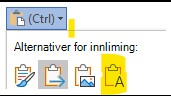 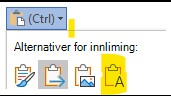 Vedtak om freding av [namn på fredingsområdet, gards- og bruksnr.] i [namn på kommune][Set inn foto av fredingsområdet med ein kort bilettekst som beskriv biletet.]Vi viser til tidlegare utsende fredingsforslag av [namn på fredingsområdet datert [dato] som har vore på høyring hos partar og instansar dette gjeld. Visar og til mellombels freding datert [dato]. På grunnlag av dette gjer Riksantikvaren følgjande vedtak:Vedtak om fredingRiksantikvaren fredar [namn på fredingsområdet], [gnr.]/[bnr.]/[fnr.], i [namn på kommune]. Fredinga blir gjord med heimel i lov 9. juni 1978 nr. 50 om kulturminner (kulturminnelova) § 19. Med dette vedtak opphevast mellombels freding datert [dato].Formålet med fredingaFormålet med fredinga etter kulturminnelova § 19 Fredinga av området rundt [namn på kulturminnet/-a som er freda etter kulturminnelova §§ 4, 15, 20 eller 22a] skal bidra til å:bevare verknaden av kulturminnet/-a i miljøet/landskapet det ligg ibeskytte vitskaplege interesser som knyter seg til kulturminnet/-a Omfanget av fredingaFredinga omfattar området som er lista opp og avmerkte på kartet nedanfor:[Her set de inn kartutsnitt med markering av kulturminnet/-a freda etter kulturminnelova §§ 4, 15, 20 eller 22a og område freda etter kulturminnelova § 19. Sjå kartrettleiinga.]Fredinga etter kulturminnelova § 19 omfattar:Føresegner i kulturminnelova som gjeld for fredingsområdetFredingsføresegna gjeld området slik dette er beskrive i fredingsomfanget, sjå avsnitt ovanfor. I tillegg til fredingsføresegnene under gjeld kulturminnelova §§ 19 tredje ledd og 21. I tillegg gjeld forskrift om fastsetting av myndighet mv. etter kulturminneloven.Særskilde føresegner etter kulturminnelova § 19Innanfor det freda området skal det ikkje skje verksemd eller ferdsel som kan motverke formålet med fredinga.Med verksemd er det meint: [Føy til med punkt under som er relevante for fredinga.]alle former for nye bygg og anlegg som vil motverke formålet med fredingaå rive, flytte, skade, fjerne eller endre konstruksjonar/objekt/strukturar/vegetasjon som er viktig for opplevinga av det/dei freda kulturminnet/-a freda etter §§ 4, 15, 20 eller 22a i miljøet/landskapetetablering og utviding av veg eller parkeringsplassoppsetjing av gjerde og skilt og andre faste installasjonarendring av strukturar, konstruksjon eller beleggplanering, utfylling/tildekking, uttak av massar, graving i grunnen, grøfting og andre landskapsinngrepnydyrking eller markslagsendringtiltak i sjø og vassdrag (for eksempel mudring, dumping av massar, etablering av bryggjer, etablering av oppdrettsanlegg) [Her kan det setjast inn ytterlegare punkt.]Med ferdsel er det meint: [Føy til med punkt under som er relevante for fredinga.]motorisert ferdsel som kan medføre fare for freda objekt/freda område gjennom vekttrykk eller høg fart [utdjup kva slags ferdsel som motverkar formålet med fredinga av kulturminnet/-a freda etter §§ 4, 15, 20 eller 22a ikkje er lov] andre aktivitetar som kan medføre fare for skadar på eller øydelegging i fredingsområdet som dykking eller metallsøking [Her kan det setjast inn ytterlegare punkt.][Dersom det i samråd med fylkeskommunen/Sametinget er avtalt tiltak som er lov å utføre, beskriv de desse her.] Dispensasjon frå fredingaFredinga medfører at det må søkjast om løyve i forkant av alle typar tiltak som går ut over vanleg vedlikehald /ordinær skjøtsel, jf. kulturminnelova § 19 tredje ledd. Like eins, oppstår det tvil om kva som blir rekna som vanleg vedlikehald / ordinær skjøtsel, skal fylkeskommunen/Sametinget kontaktast på førehand. Fylkeskommunen/Sametinget kan i særlege tilfelle gje dispensasjon, ev. på visse vilkår, frå vedtak om freding for tiltak som ikkje medfører vesentlege inngrep. Tiltak som eigar har fått dispensasjon til, vil i enkelte tilfelle også krevje løyve etter plan- og bygningslova. Eigar må avklare dette med kommunen. Meir informasjon om dispensasjon, vedlikehald og skjøtsel finst i Riksantikvarens retningslinjer for dispensasjonsbehandling (sjå Riksantikvarens nettsider).Tiltak som kan gjennomførast utan dispensasjon frå fredinga Vanleg vedlikehald / ordinær skjøtsel kan gjennomførast utan dispensasjon frå fredinga:For byggverk: Med vanleg vedlikehald er det meint rutinemessig arbeid på byggverk for å halde ved lag tilstanden til kulturminnet/-a, for eksempel overflatebehandling og reparasjon av bygningselement i samsvar med opphavleg eller eksisterande teknikk, utføring og materialbruk.For tekniske og- industrielle kulturminne: Med vanleg vedlikehald er det meint rutinemessig arbeid som bidreg til å halde ved lag tilstanden til kulturminna, som tradisjonell intervallutskifting av delar med tradisjonelle materiale og metodar tilpassa eigenarten til objekta. For arkeologiske kulturminne: Med ordinær skjøtsel er det meint tiltak som blir rekna som nødvendige av omsyn til ivaretakinga av kulturminnet. Det kan innebere regelmessig rydding og pleie av vegetasjon og andre tiltak for å verne kulturminnet.For grøntområde/uteområde:Med ordinær skjøtsel er det meint rutinemessig arbeid som er nødvendig for å halde ved lag ein ønskt tilstand, hindre forfall som kjem av slitasje, og som varetek formålet med fredinga. For eksempel klipping av plen, ugrasluking, gjødsling, vedlikehaldsklipping av buskar og tre, tynning av kratt og fjerning av død vegetasjon. Mindre reparasjonar av element i grøntanlegg/uteområde som trappeheller, murar og gjerde er å sjå på som vanleg vedlikehald og skal skje i samsvar med opphavleg eller eksisterande teknikk, utføring og materialbruk.[Føy til dersom det er avtalt tiltak som kan gjennomførast utan dispensasjon frå fredinga:] I forarbeidet til denne fredingssaka blei det avtalt mellom fylkeskommunen/Sametinget og eigar at følgjande tiltak kan gjennomførast utan dispensasjon: [Set inn eventuelle punkt.]Forvaltnings-/skjøtselsplanDet kan i samarbeid med fylkeskommunen/Sametinget utarbeidast ein forvaltnings-/skjøtselsplan for det freda området. Planen blir utarbeidd av [fyll inn kven]. Forvaltnings-/skjøtselsplanen skal rullerast ved behov.Beskriving av kulturminnet[Fyll inn informasjon om fredingsområdet, under dette kortfatta beskriving, plassering av fredingsområdet i landskap/kontekst og historikk.]Grunngjeving for vedtaket Område freda etter kulturminnelova § 19[I grunngjevinga for fredinga av området etter § 19 skal samanhengen mellom kulturminnet/-a freda etter §§ 4, 15, 20 eller 22a og området freda etter § 19 framkome. Det skal grunngjevast korleis området freda etter § 19 stør opp under verknaden av kulturminnet/-a freda etter §§ 4, 15, 20 eller 22a. Området freda etter § 19 skal berre ha ein oppsluttande verknad av kulturminnet/-a freda etter §§ 4, 15, 20 eller 22a og har i seg sjølv ingen eigenverdi som freda kulturminne. Ver merksam på ikkje å tilskrive/beskrive området freda etter § 19 med eigenverdi som kulturminne. Område med eigenverdi som kulturminne, må eventuelt fredast etter §§ 15, 20 eller 22a. Dersom områdefredinga foretast for å beskytte vitskaplege interesser rundt kulturminnet/-a freda etter §§ 4, 15, 20 eller 22a, skal desse beskrivast.]Eigedomsforhold[Opplysning om noverande eigarforhold]Riksantikvarens myndeMyndet til å gjere fredingsvedtak etter kulturminnelova § 19 er delegert frå Klima- og miljøverndepartementet til Riksantikvaren, jf. «forskrift om fastsetting av myndighet mv. etter kulturminneloven § 2 (4)».Fredinga gjerast etter særskilde reglar om saksbehandling jf. kulturminnelova § 22.Forholdet til anna lovverk[Når kulturminneforvaltninga gjer eit fredingsvedtak, skal det også på førehand vurderast konsekvensar for anna relevant lovverk, under dette naturmangfaldlova og plan- og bygningslova.]Naturmangfaldlova Som ein del av saksutgreiinga skal det vurderast om vedtaket er av slik karakter at det kan utgjere risiko for skade på naturmangfaldet. Dette følgjer av naturmangfaldlova §§ 8-12, jf. § 7.[Dersom vedtaket ikkje utgjer ein risiko:] Det er vurdert at fredinga ikkje vil ha negative verknader for naturmangfaldet. [Dersom vedtaket utgjer ein risiko, må det gjerast eit søk i Artsdatabankens Artskart og Miljødirektoratets Naturbase:] Det er gjort søk i Artsdatabankens Artskart og Miljødirektoratets Naturbase den [dato] for å sikre at avgjerda byggjer på tilstrekkeleg kunnskap. [Angje dei trua/sårbare artane og naturtypane og/eller artar/naturtypar som utgjer risiko for skade (svartelista) jf. forskrift om fremmede organismer (19. juni 2015 nr. 716).] [Der det kan oppstå interessekonfliktar mellom natur- og kulturminnevernet, kan følgjande formulering nyttast:] Det kan oppstå avgrensa interessekonfliktar mellom naturvernet og kulturminnevernet knytte til arealet. For å unngå eller avgrense skadar på naturmangfaldet skal det utarbeidast ein forvaltningsplan/skjøtselsplan for det freda området, jf. fredingsføresegnene pkt. x (sjå side x).Plan- og bygningslova[Kort omtale av planstatus] Praktisk informasjonKontaktinformasjon Det er [namn på fylkeskommunen/Sametinget] som har ansvaret for forvaltninga av freda byggverk, anlegg og område. Fylkeskommunen/Sametinget svarer også på spørsmål om fredinga og behandlar søknader om dispensasjonar og tilskott. [Set inn kontaktinformasjon til fylkeskommunen/Sametinget.] Ansvar for vedlikehaldEigar eller brukar har ansvar for vedlikehald av det freda området.Bakgrunnen for fredingssaka [Beskriv bakgrunnen for fredingssaka / grunnen til oppstart av freding av området]SakshistorikkKontakt med eigar/grunneigar/rettshavar i fredingssaka[Gjer greie for involveringa og medverknaden til eigar/grunneigar/rettshavar.] Mellombels freding[Gjer kort greie for bakgrunnen for den mellombelse fredinga, for eksempel konflikt mellom foreslått plan og verneomsyn, løyve til tiltak som truar verneinteresser, etc.] Vedtak om mellombels freding, jf. kulturminnelova § 22 nr. 4, blei gjort i brev [dato]. Melding om oppstart av fredingssakGrunneigarar, eigarar, kommunen og [namn på ev. andre partar dette gjeld] fekk i brev av [dato] frå [namn på fylkeskommune / Sametinget eller Riksantikvaren] melding om oppstart av fredingssak, jf. kulturminnelova § 22 nr. 1. Melding om oppstart blei samtidig kunngjord i avisene [namn på aviser og dato/periode] og Norsk lysingsblad.Det blei gjeve ein frist til [dato] til å komme med merknader.[Dersom ingen merknader:]Det kom ikkje inn merknader til melding om oppstart innan fristen.[Dersom merknader:] Merknader med kommentarar frå fylkeskommunen/Sametinget Det kom inn i alt [talet på] merknader til melding om oppstart av fredingssak. Merknadene er her kort gjevne att med kommentarar frå fylkeskommunen/Sametinget:Merknader frå [namn på avsendar av merknad][Skriv ei kort oppsummering av merknaden, for eksempel i kulepunkt.]Fylkeskommunen/Sametinget si behandling av merknad frå [namn på avsendar av merknad][Kommentarar frå fylkeskommunen/Sametinget til merknaden gjev de att kort.][Dersom det er mange merknader, kan merknad og tilsvar leggjast i tabell, som foreslått under:]Fredingsforslag på offentleg ettersyn[Namn på fylkeskommune]/Sametinget/Riksantikvaren utforma deretter eit fredingsforslag på bakgrunn av melding om oppstart og dei innkomne merknadene. Dette blei [dato] sendt på høyring til partar dette gjeld, jf. kulturminnelova § 22 nr. 2. Samtidig blei det kunngjort i avisene [namn på aviser] og Norsk lysingsblad at fredingsforslaget var lagt ut til offentleg ettersyn i [namn på kommune og fylkeskommune].Det blei gjeve ein frist til [dato] til å komme med merknader.[Dersom ingen merknader:]Det kom ikkje inn merknader til fredingsforslaget innan fristen.[Dersom merknader:] Merknader med kommentarar frå fylkeskommunen/Sametinget Det kom inn i alt [talet på] merknader til fredingsforslaget. Merknadene er her kort gjevne att med kommentarar frå fylkeskommunen/Sametinget:Merknader frå [namn på avsendar av merknad][Skriv ei kort oppsummering av merknaden, for eksempel i kulepunkt.]Fylkeskommunen/Sametinget si behandling av merknad frå [namn på avsendar av merknad][Kommentarar frå fylkeskommunen/Sametinget til merknaden gjev de att kort.][Dersom det er mange merknader, kan merknad og tilsvar leggjast i tabell, som foreslått under:][Riksantikvarens kommentarar og merknader kjem som hovudregel samla til slutt under overskrifta “Riksantikvarens behandling av fredingssaka”. Dersom Riksantikvaren likevel har behov for å kommentere enkeltmerknader, kan dette eventuelt gjerast direkte etter fylkeskommunen/Sametinget si behandling av merknad eller i ein eigen kolonne i tabellen over.] Politisk behandling i og vedtak frå kommunenForslag om freding og innkomne merknader blei oversende [namn på kommunen] i brev av [dato], jf. kulturminnelova § 22 nr. 3. Det blei gjeve ein frist til [dato] for den politiske fråsegna frå kommunen. [Namn på formannskapet, kommunestyret/bystyret eller tilsvarande] behandla saka den [dato] som sak [namn på sak] og gjorde følgjande vedtak:«[Her siterer de vedtaket frå formannskapet, kommunestyret/bystyret eller tilsvarande i sin heilskap.]»Politisk behandling i og vedtak frå fylkeskommunen/Sametinget[Set inn dette ved eventuell politisk behandling av saka i fylkeskommunen/Sametinget.]Riksantikvarens behandling av fredingssakaForslag om freding med politisk vedtak blei oversendt frå [namn på] fylkeskommune/Sametinget til Riksantikvaren [dato]. Riksantikvaren har ved behandlinga av saka vore i dialog med fylkeskommunen/Sametinget, eigar av eigedommen [namn] og [namn på ev. andre partar dette gjeld]. [Gjer greie for Riksantikvarens vurderingar som ikkje går fram av tidlegare tekst, i tillegg til eventuelle møte, synfaringar mv.] Moglegheit til å klage på vedtaketVedtaket om freding kan påklagast innan tre veker frå mottakinga. Eventuell klage blir send til Riksantikvaren. Viss klaga ikkje blir teken til følgje, sender de klaga til Klima- og miljødepartementet for endeleg avgjerd, jf. forvaltningslova §§ 28 og 29.Tinglysing Fredingsvedtaket vil bli tinglyst av Riksantikvaren i samsvar med kulturminnelova § 22 nr. 5. Beste helsing[Signatur]Vedlegg: [dokumentasjonsvedlegg del 1][å eie et fredet hus][rundskriv om enklere og raskere dispensasjonsbehandling][gamle hager – undersøkelse og restaurering][Føy til vedlegg som er relevante.]Kopi til: FylkeskommunenKommuneKlima- og miljødepartementet[Føy til andre kopimottakarar – her gjer de elles ei skjønnsmessig vurdering ut ifrå kven som har uttalt seg i saka. Må gjerast ei konkret vurdering i kvar enkelt sak.]Namn på område/ objektKulturminne-IDObjekt innafor områdetGnr./bnr.Bygningsnummer/ koordinatarAvsendarMerknadFylkeskommunen/ Sametinget si behandling av merknad[Namn på avsendar av merknad][Skriv ei kort oppsummering av merknaden, for eksempel i kulepunkt.][Gje att kommentarar frå fylkeskommunen/ Sametinget til merknaden kort.]AvsendarMerknadFylkeskommunen/ Sametinget si behandling av merknad[Namn på avsendar av merknad][Skriv ei kort oppsummering av merknaden, for eksempel i kulepunkt.][Gje att kommentarar frå fylkeskommunen/Sametinget til merknaden kort.]